LOGARYTMY - ZADANIA1.
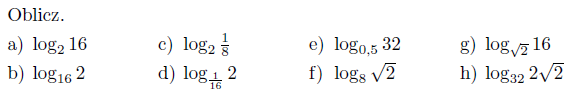 2.
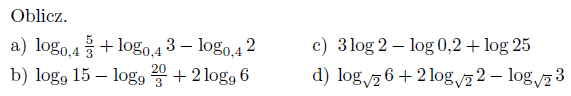 3.
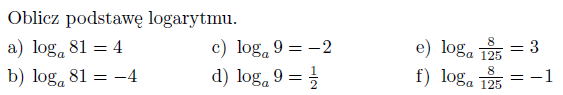 4.
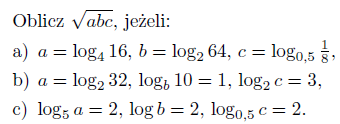 PRZEKSZTAŁCENIA WYKRESU FUNKCJI WYKŁADNICZEJ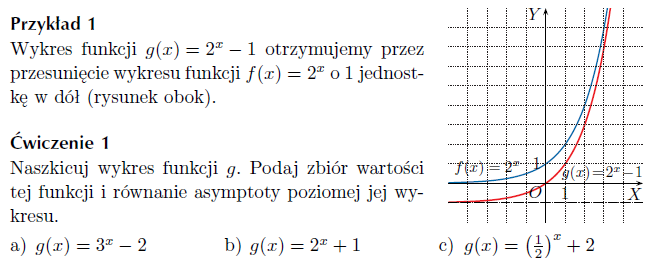 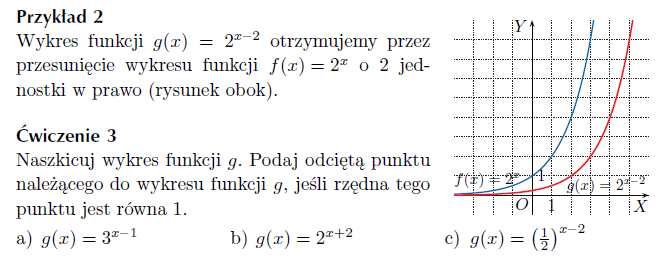 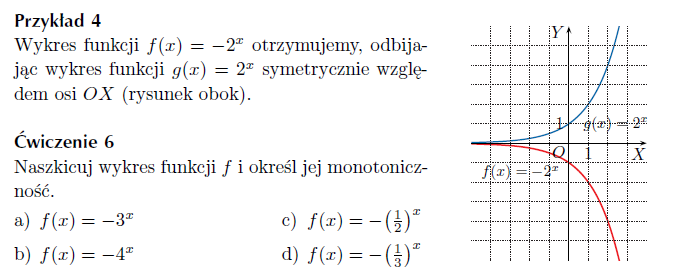 ZADANIE 1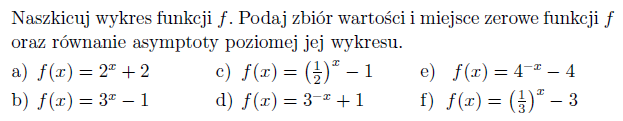 ZADANIE 2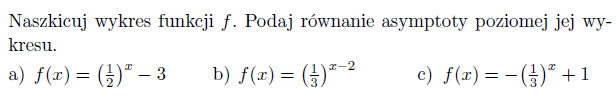 Zadania do zrobienia do 25marca i wysłania na adres anetagrabowska6@gmail.com